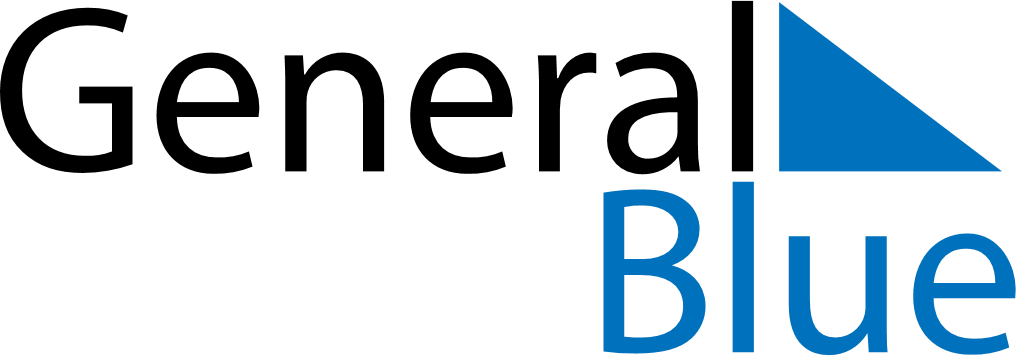 December 2027December 2027December 2027December 2027GreenlandGreenlandGreenlandMondayTuesdayWednesdayThursdayFridaySaturdaySaturdaySunday12344567891011111213141516171818192021222324252526Christmas EveChristmas DayChristmas DayBoxing Day2728293031